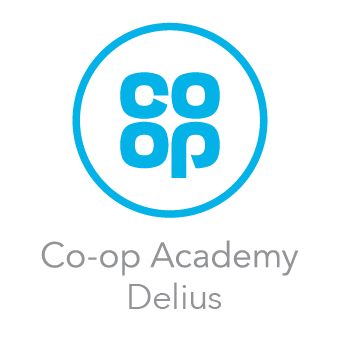 Co-op Academy DeliusOutline Job DescriptionGeneric Introduction:The following information is furnished to assist staff joining the Co-op Academies Trust to understand and appreciate the work content of their post and the role they are to play in the organisation.  The following points should be noted:Whilst every endeavour has been made to outline the main duties and responsibilities of the post, a document such as this does not permit every item to be specified in detail.  Broad headings, therefore, may have been used below, in which case all the usual associated routines are naturally included in the job profile.Employees should not refuse to undertake work, which is not specified on this form, but they should record any additional duties they are required to perform and these will be taken into account when the post is reviewed.This Academy is an Equal Opportunities Employer and requires its employees to comply with all current equality policies in terms of equal opportunity for employment and access to the Co-op Academies Trust Services.This Academy is committed, where possible, to making any necessary reasonable adjustments to the job role and the working environment that would enable access to employment opportunities for disabled job applicants or continued employment for any employee who develops a disabling condition.
Prime Objectives of the Post:As a Primary SEND teacher you will be an outstanding classroom practitioner who consistently demonstrates the highest standards of delivery. You should be fully committed to raising attainment across the whole school/specify key stages and across all subjects that you are required to teach. You will be acutely aware of the strategies required to achieve the highest standards within your specialist subject area/across the curriculum.May be required to work with pupils of any age within the age-range of the school.May be required to work with pupils with the full range of SEND within the schoolYou may from time to time be required to undertake other duties commensurate with the grade and level of responsibility defined in this job description.As a Classroom teacher you will, at all times, be mindful of, and adhere to, the Professional Standards for Teachers and the Delius Career Stage expectations negotiated and adopted by the school at any time.In addition, for Teachers paid on the Upper Pay Range (UPR), your achievements and contribution to an educational setting should be substantial and sustained.Knowledge and Skills: (See Personnel Specification)SUBJECT SPECIFIC KNOWLEDGE AND SKILLS:To be confirmedEffort Demands:Will contribute to and role model the overall ethos/work/aims of the school.Will appreciate and support the role of other professionals, and lead teams of support staff.Be vigilant and sensitive to any child protection/safeguarding concerns that arise, reporting any concerns to the designated officer in line with school policy and procedure. Safeguard children and adults, and implement the Safeguarding and Child Protection Policy. Read, understand and follow at least Part 1 of the current statutory guidance in Keeping children safe in education. Undertake the Prevent Duty to safeguard pupils and adults from extremism. Understand their statutory duty to report safeguarding concerns. Maintain their Position of Trust and not have sexual relations with pupils (Sexual Offences Act 2003) or any other inappropriate relationship with pupils.Will deal with any issues, immediate problems or emergencies that arise in line with school policies and procedures liaising with colleagues where necessary e.g. dealing with a sick, injured or distressed child.Will recognise and challenge any incidents of racism, bullying, harassment, victimisation and any form of abuse of equal opportunities, ensuring compliance with the relevant school policy and procedures Promote Fundamental British Values supporting pupils to be prepared for life in modern Britain.Responsibilities:Teaching:To teach students according to their individual educational needs, including the appropriate setting and marking of work to be carried out by the students.Identifying effective intervention and mentoring strategies for students.To mark and grade students work in a way which enables you to give written/verbal and diagnostic feedback and maintain records of pupils' progress and development.To use a variety of delivery methods, which will stimulate learning appropriate to student needs and demands of the syllabus, for example, podcasts, interactive whiteboards etc.Prepare pupils for internal and external assessments and examinations.To undertake pastoral duties, such as taking on the role of form tutor, and supporting pupils on an individual basis through academic or personal difficulties.Health, Safety and Discipline:To ensure a safe, secure and healthy environment for studentsTo manage pupil behaviour in the classroom and on school premises, and apply appropriate and effective measures in cases of misbehaviourTo actively encourage good practice with regard to punctuality, behaviour, standards of work and independent learning.Whole school organisation and strategy:To participate in and organise extracurricular activities, such as outings, social activities and sporting events; including participation in occasional overnight visits.To contribute to the development, implementation and evaluation of school’s policies, practices and procedures in such a way as to support the school’s values and vision.Work with others on curriculum and/or pupil development to secure co-ordinated outcomes.Subject to the guidance relating to Cover, supervise and teach any pupils where the person timetabled to take the class is not available to do so.Management of staff and Resources:To prepare and regularly update subject materials including researching new topic areas and writing new curriculum materials.To supervise and support the work of classroom support, Special Needs teaching assistants, trainee teachers and newly qualified teachers (NQTs).To efficiently deploy such resources as are allocated/delegated to you.Contribute to the recruitment, selection appointment and professional development  of other teachers and support staff.Professional Development:To under-go regular observations and participate in regular in-service training (INSET) as part of continuing professional development (CPD).Where appropriate, to participate in arrangements for the appraisal and review of other teachers and support staff.Participate in arrangements for your own further training and professional development and, where appropriate, that of other teachers and support staff.Communication:To communicate with parents and carers over pupils' progress and participate in departmental meetings, parents' evenings and whole school training events. Be willing to support Parent evenings and events, Friends of Delius and contribute to Engaging FamiliesWorking with colleagues and other relevant professionals:To liaise with other professionals, such as learning mentors, careers advisers, educational psychologists, education welfare officers, nurses, physiotherapists, consultants, social workers etcenvironmental demands/Working Conditions:Will have long periods of sitting or standing and will be required to support pupils in the swimming poolAvailable to work during school hours during term time and a willingness to be flexible as may be required to attend staff meetings/training sessions outside of usual hours.Will have contact with members of the public/other professionals e.g. teaching staff, governors, parents/carers, community groups, local authority, external providers , Social care, Ofsted, school reviews etc.etc.The post holder may occasionally be subjected to antisocial behaviour from members of the public/parents/site users.This post will include a degree of manual lifting and handling. You are expected to be aware of health and safety policies and procedures and frequently assess your ability to carry out the lifting tasks required of you.Report all concerns to an appropriate person. Fluency Duty In line with the Immigration Act 2016; the Government has created a duty to ensure that all Public Authority staff working in customer facing roles can speak fluent English to an appropriate standard.For this role the post holder is required to meet the Advanced Threshold LevelAdvanced Threshold LevelThe post holder should demonstrate they can:Express themselves fluently and spontaneously at length effortlessly.Explain difficult concepts simply without hindering the natural smooth flow of language. Take responsibility for promoting high standards of literacy, articulacy and the correct use of standard English in School.Special Conditions of Service:No contra-indications in personal background or criminal record indicating unsuitability to work with children/young people/vulnerable clients/finance (An enhanced DBS check is required).Other considerationsTo be aware of and comply with policies and procedures relating to child protection; being vigilant for signs that children may be being abused and to report any such suspicions to the school’s nominated Child Protection Co-ordinator or the Headteacher. Safeguard children and adults, and implement the Safeguarding and Child Protection Policy. Read, understand and follow at least Part 1 of the current statutory guidance in Keeping children safe in education. Undertake the Prevent Duty to safeguard pupils and adults from extremism. Understand their statutory duty to report safeguarding concerns. Maintain their Position of Trust and not have sexual relations with pupils (Sexual Offences Act 2003) or any other inappropriate relationship with pupils.To act in accordance with the Data Protection Act and maintain confidentiality at all times e.g. access to staff/student/parent and carers files.Accept and commit to the principles underlying the Schools Equal Rights policies and practices.Be able to perform all duties and tasks with reasonable adjustment, where appropriate, in accordance with the Equality Act.Will not require holiday leave during term time. Must be legally entitled to work in the UK.PERSONNEL SPECIFICATION:Post Title:teacher –  PRIMARY SENDPost Ref:Grade:Main Scale / NQT + SEN 1 ESSENTIAL (E)DESIRABLE (D)Proven record of success as an outstanding Teacher  (UPS) or good ( Main scale)Evidence of curriculum leadership and development appropriate to the key responsibilities. (UPS)An understanding and demonstration of barriers to learning and how those may be overcome Experience of managing performance and intervention strategies to raise performance Experience of safeguardingAble to manage pupil behaviour effectively.Provide evidence of having previously spoken fluently to customers public/service users at an Advanced Threshold Level Experience of  additional educational needs/SEND successful teaching Previous successful teaching within EYFS/ primary education Experience of working alongside employer partners to achieve learning objectivesMulti agency workingQualifications/Training:Honours degree or equivalent in relevant subject Qualified Teacher StatusWillingness to participate in further training and development opportunities.i.e. Behaviour Management and physical intervention – Team Teachcommunication approaches to access the curriculum.hoists and physical positioning, moving and handlingtherapy and medical interventions, First Aid, NARS etc  specialist feeding techniquesChild Protection, safeguarding , including at least Part1 of the current statutory guidance in Keeping children safe in educationProfessional qualification or relevant experienceKnowledge/ Skills:Ability to communicate effectively with a range of internal and external stakeholdersExcellent literacy, numeracy and IT skillsProblem solving skills.A willingness to understand the issues relating to pupils who have additional learning needs, more able and special educational needs.Ability to relate well to pupils and adults.Ability to work constructively as part of a team.Ability to remain calm under pressure.Demonstrate a commitment to working with children of the relevant age and SENDDemonstrate good co-operative, interpersonal and effective listening skills.Maintain confidentiality in matters relating to the school, its pupils, parents or carers.Willingness  to follow all school policies A willingness to understand the issues relating to pupils who have additional learning needs, more able and special educational needs.Ability to relate well to pupils and adults.Ability to work constructively as part of a team.Ability to remain calm under pressure.Demonstrate a commitment to working with children of the relevant age and SENDDemonstrate good co-operative, interpersonal and effective listening skills.Maintain confidentiality in matters relating to the school, its pupils, parents or carers.Support Parent events and Engaging Families Commitment to race, gender, all equalities and social inclusion and willing to promote fundamental British valuesWillingness to safeguard children and adults and implement the Child Protection and Safeguarding Policy. Read, understand and follow at least Part 1 of the current statutory guidance in Keeping children safe in education. Undertake the Prevent Duty to safeguard children and adults from extremism. Understand their duty to report safeguarding concerns. Maintain their Position of Trust and not have sexual relations with pupils (Sexual Offences Act 2003) or any other inappropriate relationships with pupilsIn line with the Immigration Act 2016; you should be able to demonstrate fluency of the English Language at an Advanced Threshold Level.Willingness to support Friends of Delius